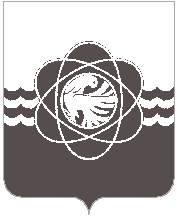 31 сессии пятого созываот 19.11.2021 № 211			В соответствии с Федеральным законом от 06.10.2003 № 131-ФЗ «Об общих принципах организации местного самоуправления в Российской Федерации», постановлением Администрации Смоленской области от 27.01.2014 № 18  «Об утверждении Положения о порядке определения размера арендной платы за земельные участки, государственная собственность на которые не разграничена, предоставленные в аренду без торгов, на территории Смоленской области», приказом Департамента имущественных и земельных отношений Смоленской области от 16.11.2020 № 1341 «Об утверждении результатов определения кадастровой стоимости земельных участков в составе земель населенных пунктов, расположенных на территории Смоленской области», ст. 26 Устава муниципального образования «город Десногорск» Смоленской области, рассмотрев обращение Администрации муниципального образования  «город Десногорск» Смоленской области от 12.11.2021  № 9919, учитывая рекомендации постоянных депутатской комиссии планово-бюджетной, по налогам, финансам и инвестиционной деятельности, Десногорский городской СоветР Е Ш И Л:Утвердить понижающие коэффициенты к базовым размерам арендной платы за земельные участки, государственная собственность на которые не разграничена и за земельные участки, находящиеся в муниципальной собственности, предоставленные для:Производства строительных работ (кроме жилищного и дачного строительства) в размере 0,4. Применять понижающий коэффициент к правоотношениям, возникшим с момента выдачи разрешения на строительство, сроком, оговоренным в разрешении, но не более двух лет.Эксплуатации и содержания объектов систем водоснабжения, водоотведения, их конструктивных элементов и сооружений, являющихся неотъемлемой технологической частью указанных объектов в размере 0,1. Применять понижающий коэффициент к правоотношениям, возникшим с даты подписания договора аренды, заключенного в рамках соответствующего концессионного соглашения, на срок, не превышающий действие договора аренды.Признать утратившими силу решения Десногорского городского Совета:- от 31.10.2013 № 826 «Об утверждении понижающего коэффициента к базовым размерам арендной платы за земельные участки, государственная собственность на которые не разграничена и за земельные участки, находящиеся в муниципальной собственности, предоставленные для производства строительных работ»;- от 02.09.2016 № 236 «О внесении изменений в решение Десногорского городского Совета от 31.10.2013 № 826 «Об утверждении понижающего коэффициента к базовым размерам арендной платы за земельные участки, государственная собственность на которые не разграничена и за земельные участки, находящиеся в муниципальной собственности, предоставленные для производства строительных работ».Настоящее решение вступает в силу со дня его официального опубликования, но не ранее 01.01.2022.Об утверждении понижающего коэффициента к базовым размерам арендной платы за земельные участки, государственная собственность на которые не разграничена и за земельные участки, находящиеся в муниципальной собственности, и признании утратившими силу некоторых нормативных актовПредседатель Десногорского городского Совета                                                А.А. ТерлецкийГлава     муниципального      образования «город Десногорск» Смоленской области                                                   А.Н. Шубин 